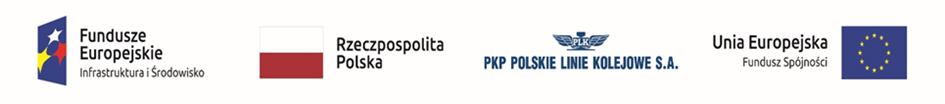 Załącznik nr 3 – do SWZ (składa wykonawca, wszyscy Wykonawcy ubiegający się o udzielenie zamówienia)Zamawiający:Gmina Andrespolz siedzibą w Andrespoluul. Rokicińska 12695-020 AndrespolPKP Polskie Linie Kolejowe S.A. z siedzibą w WarszawieCentrum Realizacji Inwestycji w Warszawieul. Targowa 7403 - 734 WarszawaWykonawca:…………………………………………………………………………..…(pełna nazwa/firma, adres, w zależności od podmiotu: NIP/PESEL, KRS/CEiDG)OŚWIADCZENIE O SPEŁNIANIANIU WARUNKÓW UDZIAŁU W POSTĘPOWANIUO KTÓRYM MOWA W ART. 125 UST. 1 USTAWY Z DNIA 11 WRZEŚNIA 2019R. PRAWO ZAMÓWIEŃ PUBLICZNYCHNa potrzeby postępowania o udzielenie zamówienia publicznego, pn.: Zarządzanie i sprawowanie nadzoru nad realizacją zadania inwestycyjnego pn. Budowa skrzyżowania bezkolizyjnego z liniami kolejowymi nr 25 i 17 w ciągu ulicy Brzezińskiej w Andrespolu wraz z budową przyległego układu drogowego, w zamian za likwidację przejazdu kolejowo-drogowego kat. A  w km 18,175 linii kolejowej nr 25 i w km 13,162 linii kolejowej nr 17, w ramach projektu POliŚ 5.1-35 pn. „Poprawa bezpieczeństwa na skrzyżowaniach linii kolejowych z drogami – etap III”, oświadczam, co następuje:Oświadczam, że spełniam warunki udziału w postępowaniu określone przez zamawiającego przez Zamawiającego w Specyfikacji Warunków Zamówienia i ogłoszeniu o zamówieniu.Oświadczam, że wszystkie informacje podane w powyższym oświadczeniu są aktualne i zgodne z prawdą oraz zostały przedstawione z pełną świadomością konsekwencji wprowadzenia zamawiającego w błąd przy przedstawianiu informacji.